Физика§§ 42-44 конспект, упр.19 №1,2 (письм)Обществознание.
Рыночная экономика (параграф 14).Физкультура.
Техника катания на лыжах коньковым ходом.Химия	Сделать творческую работу «Книжку – малышку» по теме: «Вода».Книжка может быть сделана на основе части тетради или нескольких сложенных листов А-4. Книжка должна содержать текст, иллюстрации, схемы к тексту и вопросы и задания к тексту. В книге должны быть описаны следующие вопросы:биологическое значение воды, то есть значение в природе для формирования климата, значение воды в жизни животных и растений, значение воды в составе и жизнедеятельности организма человека, применение воды в различных отраслях промышленности и техники, возможно роль воды в сельском хозяйстве и как источника энергиии может быть, какие-то интересные факты о воде.ОБЖ Прописать правила безопасного поведения при пожарах и взрывах в общественных местахИсторияСтр 55 выписать историческое значение восстания декабристовПараграф 10 ответьте на вопросы: В чем вы видите причины ужесточения внутренней политики при Николае  Первом? Какую оценку дают историки эпохе правления Николая  Первого?Параграф 13 заполнить таблицу «Общественные движения 20-50-х годов XIX века»Физика§§ 42-44 конспект, упр.19 №1,2 (письм)Обществознание.
Рыночная экономика (параграф 14).Физкультура.
Техника катания на лыжах коньковым ходом.Труд (девочки)Закончить творческий проект «Роспись по ткани». (Для тех, у кого работа в классе,  нужно забрать на вахте в школе).Подготовить инструменты и материалы  для  пошива подушки «Бабочка» см. записи в дневнике.Изобразительное искусство.Используя геометрические фигуры и линии (шрифт не использовать), создать эскиз обложки любых двух учебников. Вспомнить работы на уроке.ИнформатикаПодготовить сообщение и отправить в электронном виде (можно в Контакте) «Диаграммы и их использование в школьной практике»Немецкийстр.55 упр.2-с;Стр.59 упр.7(рассказ письменно); Стр.62 упр.9Математика (группа С)Урок за 23.01.2017На одинарном листе записать ФИ и класс выполнить работу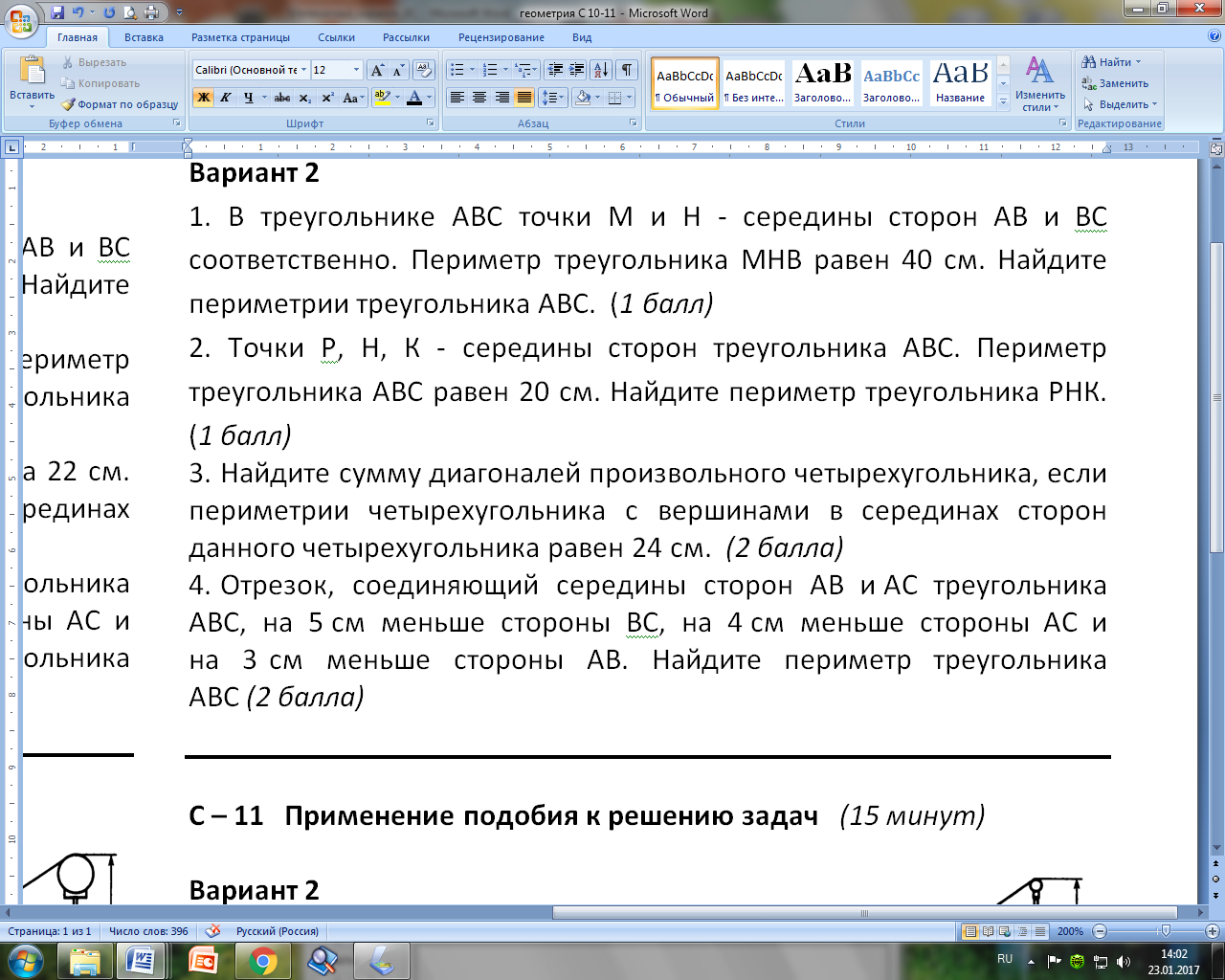 Тема: Понятие синуса, косинуса, тангенса острого угла прямоугольного треугольника.Задание1. Прочитать параграф 66Задание 2.В рабочую тетрадь выписать, тему урока и сделать следующие записи:Задание 3. В рабочей тетради  выполнить упражнение 561.Домашнее задание:  подготовиться к сдаче зачетаУрок за 24.01.2017Тема: Значение синуса, косинуса, тангенса для углов 30 о,45 о,60оЗадание1. Из  параграфа 67 в рабочую тетрадь  перенести таблицу.Задание 2. Выполнить упражнение 601,602.Задание 3. Сделайте чертежи в рабочую тетрадь и найдите те величины, которые записаны в карточке.Примечание: не забудьте по теорему Пифагора, если она необходима.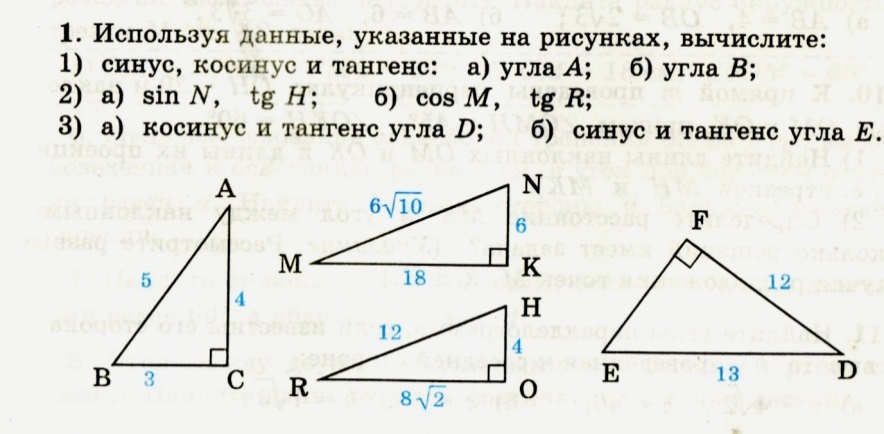 Домашнее задание:  подготовиться к сдаче зачетаУрок за 27.01.2017Тема урока: Синус, косинус, тангенс треугольника.Задание: на одинарном листе  запишите  ФИ, класс и выполните  следующие задания:Примечание: 1) работаем в прямоугольном треугольнике, т. е нужно достраивать2) задания 1 считаем полные клетки, т. е. правильно постройте прямоугольный треугольник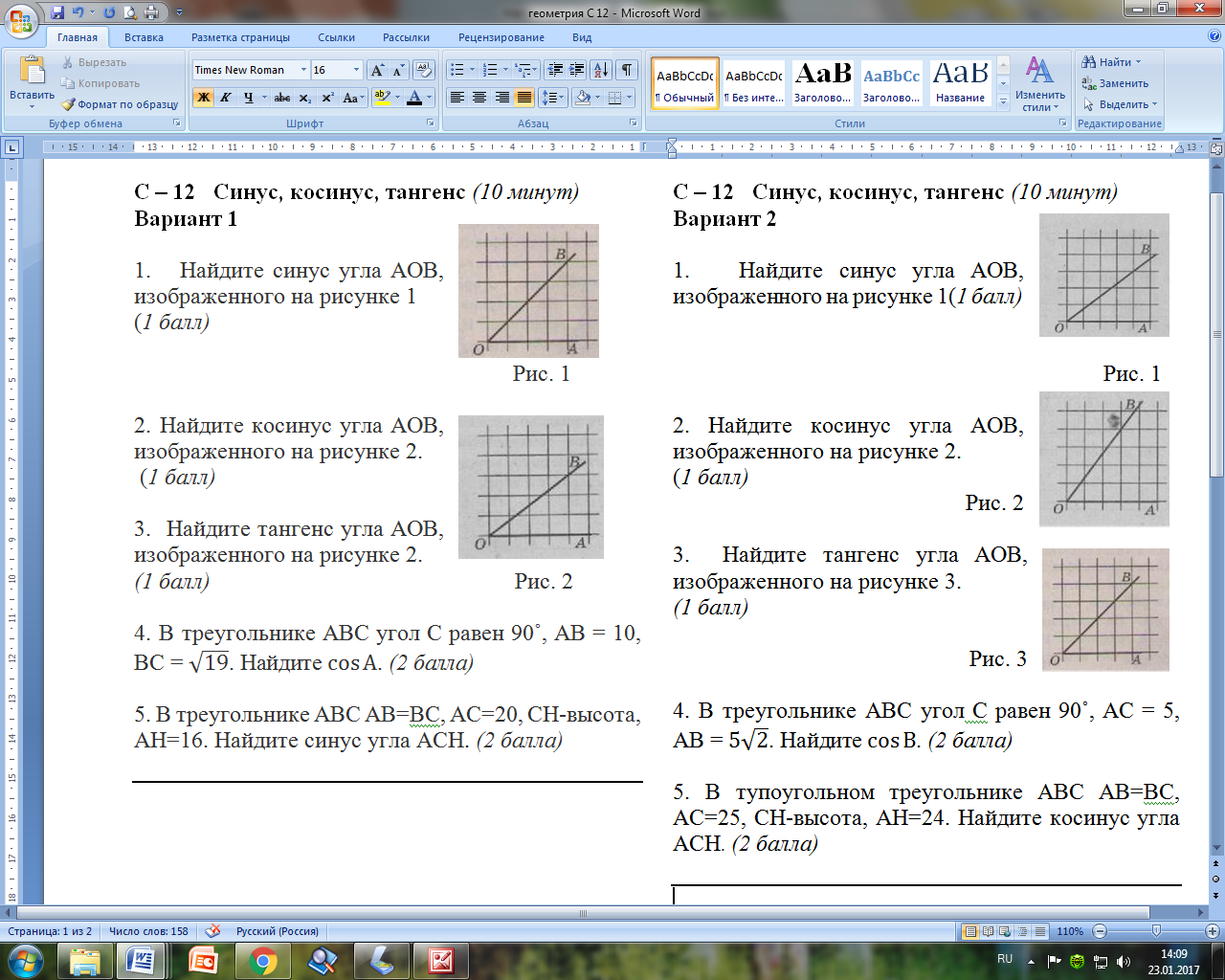 Математика (группа А)Параграфы изучаете по красному учебнику, отрабатываете по синему учебнику  (соответственный параграф), а только после этого выполняете самостоятельные работы.ГЕОМЕТРИЯКонтрольная  работа № 4  по теме   «Соотношение между сторонами и углами треугольника»1. Средняя линия равнобедренного треугольника, параллельная боковой стороне, равна 13 см, а медиана, проведенная к основанию  24 см. Найдите среднюю линию треугольника, параллельную основанию.   (3 балла)2. В прямоугольном треугольнике АВС , АВ = 20 см, высота AD равна 12 см. Найдите АС и .  (3 балла и 3 балла)3.  Диагональ BD параллелограмма АВСD перпендикулярна к стороне AD. Найдите площадь параллелограмма АВСD, если АВ = 12 см, .  (3 балла)«Копилка ученика»  (5 баллов)В треугольнике ABC с тупым углом ACB проведены высоты AA1 и BB1. Докажите, что треугольники A1CB1 и ACB подобны.АЛГЕБРАК параграфу 17Функция  у=kх2, ее свойства и график (каждое задание по 1 баллу)К параграфу 18. Функция  у= k/х, ее свойства и график каждое задание по 1 баллуИзвестно, что график функции   проходит через точку А (-3; -2).Найдите значение коэффициента k.Постройте график данной функции.Найдите значение функции при х =-1; -2; 3.Найдите значение аргумента, если у = 6; 4; -3.Найдите наибольшее и наименьшее значения функции на отрезке .«Кошелек ученика»  (задание на 3 балла)  Решите графически уравнение  - х + 7 = Математика (группа В)Параграфы изучаете по красному учебнику, отрабатываете по синему учебнику  (соответственный параграф), а только после этого выполняете самостоятельные работы.ГЕОМЕТРИЯКонтрольная  работа № 4  по теме   «Соотношение между сторонами и углами треугольника»1. Средняя линия равнобедренного треугольника, параллельная боковой стороне, равна 13 см, а медиана, проведенная к основанию  24 см. Найдите среднюю линию треугольника, параллельную основанию.   (3 балла)2. В прямоугольном треугольнике АВС , АВ = 20 см, высота AD равна 12 см. Найдите АС и .  (3 балла и 3 балла)3.  Диагональ BD параллелограмма АВСD перпендикулярна к стороне AD. Найдите площадь параллелограмма АВСD, если АВ = 12 см, .  (3 балла)«Копилка ученика»  (5 баллов)В треугольнике ABC с тупым углом ACB проведены высоты AA1 и BB1. Докажите, что треугольники A1CB1 и ACB подобны.АЛГЕБРАК параграфу 17Функция  у=kх2, ее свойства и график (каждое задание по 1 баллу)К параграфу 18. Функция  у= k/х, ее свойства и график каждое задание по 1 баллуИзвестно, что график функции   проходит через точку А (-3; -2).Найдите значение коэффициента k.Постройте график данной функции.Найдите значение функции при х =-1; -2; 3.Найдите значение аргумента, если у = 6; 4; -3.Найдите наибольшее и наименьшее значения функции на отрезке .«Кошелек ученика»  (задание на 3 балла)  Решите графически уравнение  - х + 7 = русскийязыкВК: в Группе «Русский, Математика и Другие Предметы» тема в Обсуждениях «Односоставные предложения № 2», тема будет закрыта 25.01.литератураН.В. Гоголь. «Ревизор», чтение, вопросы после текста, выбор фрагментов для инсценирования, работа над выбранной ролью.биологияПервая помощь при кровотечениях.Значение дыхания. Органы дыханияП. 22. Составить викторину20 вопросовП. 23 – читать, рис. 52 с обозначениямиНазвание движенияРуководитель и составПрограммаКонсервативноеЗападникиСлавянофилыРеволюционное1. Постройте график функции:  у = - 2х2Для данной функции найдите:2. значение  у  при х = -1; 2.3. значение х, если  у =  -8. 4. Принадлежит ли графику функции  у = -2х2 точка А (-5; 50)?5. Напишите уравнение параболы у=kх2, проходящей через точку К (-2; -20).«Кошелек ученика»  (задание на 3 балла)Решите графически систему уравнений        1. Постройте график функции:  у = - 2х2Для данной функции найдите:2. значение  у  при х = -1; 2.3. значение х, если  у =  -8. 4. Принадлежит ли графику функции  у = -2х2 точка А (-5; 50)?5. Напишите уравнение параболы у=kх2, проходящей через точку К (-2; -20).«Кошелек ученика»  (задание на 3 балла)Решите графически систему уравнений        